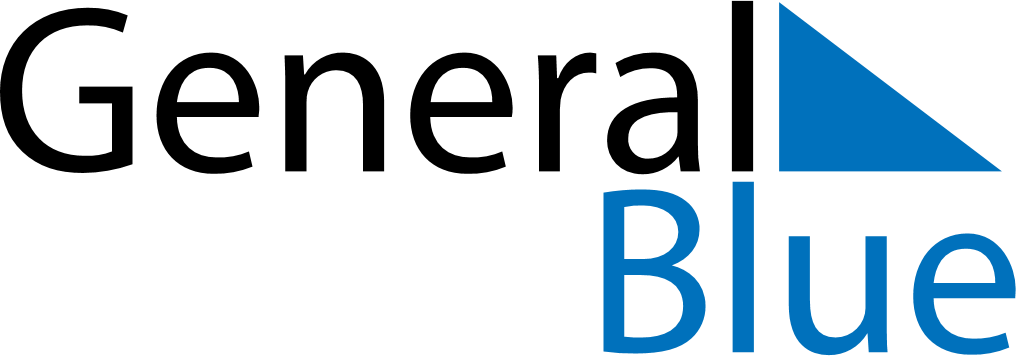 January 2026January 2026January 2026January 2026GuamGuamGuamMondayTuesdayWednesdayThursdayFridaySaturdaySaturdaySunday12334New Year’s Day5678910101112131415161717181920212223242425Martin Luther King Jr. Day26272829303131